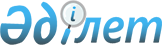 О признании утратившим силу решения Жуалынского районного маслихата от 6 декабря 2016 года № 8-15 "Об утверждении Правил выдачи служебного удостоверения аппарата Жуалынского районного маслихата и его описания"Решение Жуалынского районного маслихата Жамбылской области от 11 сентября 2020 года № 71-4. Зарегистрировано Департаментом юстиции Жамбылской области 18 сентября 2020 года № 4744
      В соответствии с пунктом 5 статьи 7 Закона Республики Казахстан от 23 января 2001 года "О местном государственном управлении и самоуправлении в Республике Казахстан" и статьи 27 Закона Республики Казахстан от 6 апреля 2016 года "О правовых актах", Жуалынский районный маслихат РЕШИЛ:
      1. Признать утратившим силу решения Жуалынского районного маслихата от 6 декабря 2016 года № 8-15 "Об утверждении Правил выдачи служебного удостоверения аппарата Жуалынского районного маслихата и его описания" (зарегистрировано в реестре государственной регистрации нормативных правовых актов за № 3273, опубликовано в Эталонном контрольном банке нормативных правовых актов Республики Казахстан в электронном виде от 6 января 2017 года).
      2. Контроль за исполнением и публикацию на интернет - ресурсе данного решения возложить на руководителя аппарата Жуалынского районного маслихата Абдыкеримову Чинаркуль Абдыразаковне.
      3. Настоящее решение вступает в силу со дня его государственной регистрации в органах юстиции и вводится в действие по истечении десяти календарных дней после первого официального опубликования.
					© 2012. РГП на ПХВ «Институт законодательства и правовой информации Республики Казахстан» Министерства юстиции Республики Казахстан
				
      Председатель сессии Жуалынского 

      районного маслихата 

Р. Сайлаубаев

      Секретарь Жуалынского 

      районного маслихата 

Е. Тлеубеков
